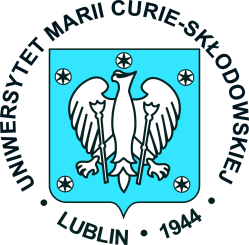 Wydział Artystyczny Uniwersytetu Marii Curie-Skłodowskiej w Lubliniezaprasza w dniach 11 - 12 października 2018 na trzecią ogólnopolską interdyscyplinarną konferencję naukową Ciało, strój, biżuteria w kontekście przemian kulturowych, społecznych i politycznych drugiej połowy XX wiekuJest to kontynuacja problematyki zainicjowanej w roku 2014, skoncentrowanej na zagadnieniach takich jak:Ciało, strój, biżuteria:jako przekaźnik sygnałów definiujących osobę i czas,jako kod z zapisem wyrażającym idee, światopogląd, mody,jako system znaków określających tożsamość polityczną, społeczną, kulturową.Problem trzech odrębnych zagadnień: ciała, stroju, biżuterii połączyliśmy razem, aby na tle przemian kulturowych, społecznych i politycznych drugiej połowy XX wieku, śledzić nie tylko ich wygląd, ale też zachodzące między nimi relacje, nadawane im znaczenia, wywołane skutki, pełnione funkcje w życiu prywatnym pojedynczych osób jak również w życiu  zbiorowości.Projektowany plan konferencji obejmuje panel otwierającyoraz trzy panele szczegółowe poświęcone trzem tytułowy zagadnieniom: ciała, stroju, biżuterii.Serdecznie zapraszamy zainteresowanych tą problematyką do prezentacji wyników badań, wymiany myśli i dyskusji.Sekretarz konferencji:                                                                                                Przewodnicząca konferencji:   dr Małgorzata Gorzelewska-Namiota                                                          dr hab. Ewa Letkiewicz, prof. UMCS                                                                                                                                                          megorzelewska@gmail.com                                                                                     ewa.letkiewicz@umcs.edu.pl                                                                                                                                                          tel.506 225 603Zainteresowanych udziałem w konferencji prosimy o wypełnienie karty zgłoszenia 
i odesłanie jej do dnia 10 września 2018 roku na adres: konferencjewa@umcs.edu.plRazem z kartą zgłoszenia prosimy przesyłać krótkie streszczenie wystąpienia (około 1200 znaków). Wystąpienia Prelegentów przewidywane są na 20 minut.Opłata konferencyjna wynosi 200 zł. Mieści się w niej druk materiałów z konferencji, poczęstunek w trakcie przerw, kolacja w pierwszym dniu obrad w hotelu Huzar.        Opłatę prosimy przesyłać na konto:      Uniwersytet Marii Curie-Skłodowskiej            95 1140 1094 0000 2905 1600 1129 - mBANK S.A. O/Lublin             z dopiskiem "Ciało, strój, biżuteria".Szczegółowy program konferencji oraz dalsze informacje zostaną przesłane Prelegentom we wrześniu.W załączeniu przesyłamy Kartę zgłoszenia.									 Serdecznie zapraszamyNa karcie zgłoszenia proszę podać adres, na który chcą Państwo mieć wystawioną fakturęK a r t a   z g ł o s z e n i aTrzecia Ogólnopolska Konferencja NaukowaCiało, strój, biŻuteria w kontekście przemian kulturowych, społecznych i politycznych Drugiej połowy XX wiekuLublin, ACK UMCS „Chatka  Żaka”, 11-12 października 2018 r.Tytuł naukowy, imię i nazwisko: …………………………………………………..……………………….…………………………………………Instytucja: …………………………………………………..……………………….………………………………………Temat wystąpienia (referat/komunikat): …………………………………………………..……………………….…………………………..………..........Adres do korespondencjiUlica/nr: …………………………………………………..……………………….…………………………….……...........Miejscowość oraz kod pocztowy: ……………………………………………….…………..……………………….…………………..……………Telefon / fax / e-mail: …………………………………………………..……………………….…………………………………………Proszę o wystawienie faktury za udział w konferencji:Nazwa instytucji: …………………………………………………..……………………….…………………………………………Adres: …………………………………………………..……………………….……………………………………........;NIP: …………………………………………………..……………………….…………………………………………Proszę o zarezerwowanie (płatne we własnym zakresie) noclegów w Hotelu "Logos" lub Hotelu "Huzar" (proszę podkreślić wybrany hotel i pokój oraz postawić znak „X” w wybranych kwadratach).Zgodnie z Ustawą z dnia 29.08.1997 r. o ochronie danych osobowych (tekst jednolity Dz. U. 2002, Nr 101, poz. 926 z późn. zm.), wyrażam zgodę na przetwarzanie danych osobowych do celów organizacyjnych konferencji Ciało, strój, biżuteria, przez organizatorów konferencji.   Data ………………………………………………………….						Podpis ……………………..........................................standard nocleguTerminTerminTerminstandard noclegu10/11 X11/12 X12/13 XHotel Logos:  pokój jednoosobowy z łazienką  - 140 PLN, bez śniadaniaHotel Huzar:pokój jednoosobowy z łazienką - 126 PLN, bez śniadaniapokój jednoosobowy z łazienką - 140 PLN, ze śniadaniem